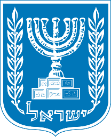 22/05/2022                              כא' באייר, תשפ"בהשתלמויות קיץ  ללבורנטים במעבדות המדעים- מעודכןשלום וברכה,מצורף מידע על השתלמות ללבורנטים, מטעם אגף א מדעים משרד החינוך. ההשתלמויות יתקיימו בחודשי הקיץ 6.22-8.22להלן קישורים להרשמה. לפרטים נוספים ושאלות יש לפנות למעבירי ההשתלמות:הרשמה להשתלמות לבורנטים במרכז המעבדות ע"ש בלמונטה בעברית (חט"ב וחט"ע) בתאריכים 12/06 - 16/06 הרשמה להשתלמות לבורנטים במרכז המעבדות ע"ש בלמונטה בערבית (חט"ב וחט"ע) בתאריכים 19/06- 23/06 הרשמה להשתלמות לבורנטים במכללת תל חי  בעברית (חט"ב, חט"ע) בתאריכים 03/07 – 07/07 הרשמה להשתלמות לבורנטים במכללת אורנים, קריית טבעון בעברית (חט"ב) בתאריכים 03/07 -07/07הרשמה להשתלמות לבורנטים במכללת אורנים, קריית טבעון בעברית (חט"ע) בתאריכים 26/06- 30/06הרשמה להשתלמות לבורנטים בשלומי בעברית (חט"ב, חט"ע) בתאריכים 12/07 -14/07 בשלומי, ו-3 מפגשי zoom  נוספים בין ה 17/07 -28/07השתלמויות מטעם מכון דוידסון (קישור לאתר בו יפורסם בימים הקרובים שאלון ההרשמה):הרשמה להשתלמויות לבורנטים במכון דוידסון  בעברית (חט"ב) בתאריכים 26/06- 30/06הרשמה להשתלמויות לבורנטים במכון דוידסון  בעברית (חט"ע) בתאריכים 10/07- 14/07השתלמויות נוספות מטעם מכון דוידסון יועברו בבאר שבע ובנתניה:הרשמה להשתלמויות לבורנטים באר שבע  אשכול פיס, בעברית (חט"ב, חט"ע) בתאריכים 21/08 - 25/08 הרשמה להשתלמויות לבורנטים בנתניה  אשכול פיס אלדד, בעברית (חט"ב, חט"ע) בתאריכים 17/07- 21/07הרשמה להשתלמות לבורנטים בבר אילן בעברית (חט"ע, לבורנטים חדשים. השלמה להשתלמות מחנוכה תשפ"ב), בתאריכים: 19/06, 21/06, 22/06. לפרטים נוספים נא לפנות למרכזי ההשתלמויות או לגב' תמי סימינובסקי, דוא"ל tamarsi@education.gov.ilבברכה,	ד"ר גילמור קשת-מאור, מנהלת אגף א' מדעים, המזכירות הפדגוגיתתמי סימינובסקי, מדריכה מרכזת תחום הלבורנטים ובטיחות במעבדות, אגף א' מדעים.